PRESSEMITTEILUNG 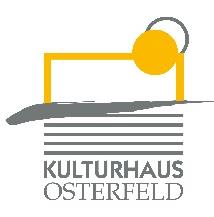 Freitag, 10. Dezember 2021 um 20.00 UhrKulturhaus Osterfeld – Großer SaalMichael HatziusDie Echse - PuppenspielTierversuche können äußerst unterhaltsam sein, vor allem wenn der preisgekrönte Puppenspieler Michael Hatzius dabei seine schrägen Figuren lebendig werden lässt. Die weltbekannte Echse ist natürlich wieder der Star des Abends. Seit dem Urknall ist das mürrisch-charmante Reptil auf unserer Erde, hat die erste Zelle noch eigenhändig geteilt und berichtet gern von ihren Erfahrungen. Doch auch anderes Getier sucht den Weg ins Licht. Schweine, Zecken, Hühner oder gar ein Kamel? Wir dürfen gespannt sein, denn an diesem Abend wird Michael Hatzius diverse Charaktere aus seinem Universum vorstellen. Das Publikum ist dabei Teil des „Echsperiments“, schließlich ist Improvisation die große Leidenschaft von Michael Hatzius, und so wird jeder Abend einzigartig.VK: € 23,20 / erm. 17,60 AK: € 25,70 / erm. 19,50Karten und Informationen gibt es im Kulturhaus Osterfeld (07231) 3182-15, dienstags bis freitags, 14.00 bis 18.00 Uhr, per Mail unter: karten@kulturhaus-osterfeld.de und an allen bekannten Vorverkaufsstellen oder unter www.kulturhaus-osterfeld.de.Pforzheim, den 19.11.2021i.A. Christine SamstagPresse und Sekretariat